inhoud t.b.v.  Takels en Lieren	pag.1.	AlgemeEn	21.1	INLEIDING	11.2	Gevaren , Waarschuwingen, voorzichtigheden, notities 	22.	Veilgheid bij gebruik en onderhoud2.1	wettelijke regels en procedures	2.2	maximum veilige werklast	32.3	Toegang tot ruimtes waar hijsmiddelen gebruikt worden	2.4          onbevoegd gebruik	2.5	beschermkleding en uitrusting2.6	veilig werken aan electrische systemen	2.7	onderhoud van systemen die onder stroom staan	2.8	beschermingsmiddelen en veiligheidspunten	2.9	beproeving van bewegende delen	2.10	bevestigingsmateriaal	2.11	Platformen, stellage / hijsapparatuur	42.12	onderhoud op hoogte	2.13	huidverbranding - rem, aandrijving en motor	2.14	handelswijze bij gevaarlijke stoffen	2.15	ingebruiksname	3.	procedure voor het uitzetten/vergrendelen van het  hijsmiddel	3.1	typeplaat algemeen	63.1.1	Voorbeeld Plaats van de typeplaatjes	73.1.2	CE merk	73.1.3	Serienummer en capaciteitsplaat.	83.1.4	Datum aanduiding	3.1.5	waarschuwingsplaten spanningsgevaar	3.1.6	waarschueingsplaten	83.1.7	Ketting/kabel smering	93.1.8	aandijfsmering	3.1.9	gevarenzone van de lastketting/staalkabel	3.2	Bevoegde gebruikers	3.2.1	Algemeen	103.3	„juist“ en „onjuist“ veilig werken met takels/lieren	103.3.1	Wat mag de gebruiker wel doen	103.3.2	Wat mag de gebruiker niet doen	114.	Standaard HandSignalen	12AlgemeeninleidingDe apparatuur welke omschreven wordt in deze handleiding is uitsluitend bedoeld voor het hijsen,transporteren laten zakken van lasten met de daarvoor goedgekeurde aanslagmiddelen. Het hijsmiddel mag niet gebruikt worden voor andere doeleinden.Voor de gebruiker het hijsmiddel gaat gebruiken dient hij op de hoogte te zijn van de onderhouds en veiligheidsvoorschriften welke gelden voor hijsmiddelen.De gebruiker is zelf verantwoordelijk voor een veilige inzet van het takel. Wanneer er twijfel onstaat over de veiligheid mag hij het hijsmiddel niet inzetten totdat de situatie 100% veilig is.De gebruiker moet ten allen tijde opmerkzaam blijven. Hij mag niet eten, lezen, slapen of op andere wijze de aandacht laten verslappen.De gebruiker mag niet onder invloed van alcohol of dugs zijn.gevaren, waarschuwingen, voorzichtigheden, notitiesDe waarschuwingen, voorzichtigheden en notities in deze handleiding worden gebruikt om kritische en belangerijke instructies te benadrukken. Waarschuwingen en voorzchtigheden staat altijd aan het begin van de paragraaf of onderwerp waar ze bij horen. Notities staan altijd aan het eind van de paragraaf of onderwerp waar ze bij horen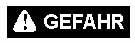 Gefahr geeft aan: een dreigende gevaarlijke situatie die, indien deze niet wordt vermeden, kan resulteren in dood of ernstige verwonding van personeel. Dit signal wordt alleen gebruikt voor de meest extreme situaties. 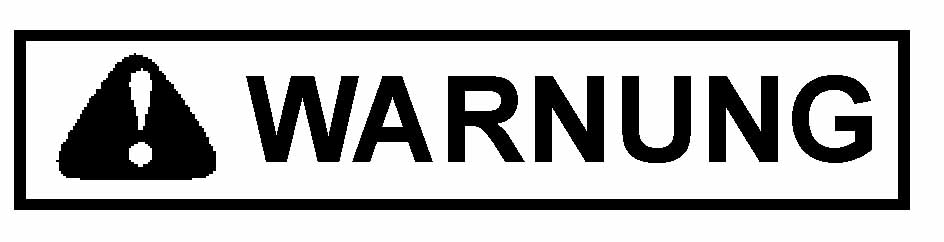 Warnung, geeft aan: een potentieel gevaarlijke situatie die, indien deze niet wordt vermeden, kan resulteren in dood of ernstige verwonding.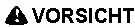 Vorsicht, geeft aan: een potentieel gevaarlijke situatie die, indien deze niet wordt vermeden, kan resulteren in lichte tot matige verwonding.Het kan ook gebruikt worden om de aandacht te vestigen op onveilig gebruik. HinweisHinweis geeft aan: informatie over de installatie, gebruik, of onderhoud, hetgeen wel belangerijk is maar niet gevaarlijk.veiligheid bij gebruik en onderhoudOm het risico van verwonding of dood van personeel, danwel schade aan de apparatuur te vermijden, dient men alle volgende veiligheidsmaatregelen goed door te nemen.Het gebruik van een hijsmiddel dient in overeenstemming te zijn met wettlijke regels en procedures. Het is de verantwoordelijkheid van al het bedienend personeel om bekend te zijn met wettelijke regels en procedures en het strikt naleven hiervan. maximale veilige werklast (WLL)De maximale veilige werklast (WLL) van het hijsmiddel staat op de capaciteitsplaat en de onderhaak. Het is ten strengste verboden een zwaardere last te tillen dan is voorgeschreven.Toegang tot ruimtes waar hijsmiddelen gebruiks wordenTijdens gebruik van het hijsmiddel bestaat het risico dat personeel in aanraking komt met het hijsmiddel of door de last wordt platgedrukt. Toegang tot ruimtes waar hijsmiddelen gebruikt worden is alleen voorbehouden aan gekwalificeerd personeel. Men mag zich ten alle tijden niet onder de last bevinden. oneigenlijk gebruiktakels mogen nooit voor onbevoegd gebruik worden ingezet zoals, slepen, hetgeen niet is omschreven in de gebruiks- en onderhoudshandleiding.beschermkleding en uitrustingAlle personen die zich binnen de gevarenzone van hijsmiddelen bevinden moeten naar behoefte beschermende kleding dragen en de veiligheidsvoorschriften in acht nemen .veilig werken aan electrische sytemenBij onderhoud aan een electrisch hijsmiddel moet het personeel alert tij op electrische delen en de nodige voorzorg treffen om zichzelf en andere te beschermen tegen aanraking hiervan.Om het risico van verwonding of dood van personeel, danwel schade aan de apparatuur te vermijden, dient men alle volgende veiligheidsmaatregelen goed door te nemen.onderhoud aan systemen die onder stroom staanIndien men onderhoud pleegt aan electrische installaties, dient men er rekening mee te houden welke delen er onder spanning kunnen staan. Indien geen spanning direkt noodzakelijk is dient men de hoofdschakelaar of de toevoer van spanning af te sluiten. Tijdens onderhoud en testen van electrische installaties moet ander personeel hiervan op de hoogte worden gesteld.beschermingsmiddelen en veiligheidspuntenIn geen enkel geval mogen veiligheidsschakelaars onklaar of aangepast worden, behalve in geval van noodzaak bij onderhoud.beproeving van bewegende delenBij het uitvoeren en testen van bewegende delen dient men alert te zijn op draaiende en bewegende delen. Indien nodig waarschuwingsborden plaatsen. Voor aanvang dient men zich ervan te verzekeren dat alle relevante borgingen vastzitten.bevestigingsmateriaalBij het gebruik van sluitingen, zelfborgende moeren en of splitpennen moet men altijd nieuw gebruiken. Geen hergebruik!PLATFORMEN, stellage / hijsapparatuurBij onderhoud aan installaties waarbij gebruik wordt gemaakt van platformen en stellages, dient men gebruik te maken van gekwalificeerd personeel hetgeen de garantie geeft voor een veilige en stabiele werkplek.onderhoud op hoogtePersonen die op hoogte onderhoud plegen zullen zich tegen vallen moeten beveiligen d.m.v. valbeveiliging. Altijd de omgeving d.m.v. borden met werk in uitvoering afzetten.Huidverbranding door: rem, aandrijving en motorBij het aanraken van een hijsmiddel welke lange tijd heeft gewerkt bestaat het risico van huidverbranding door aanraking van rem, aandrijving of motor. Wacht altijd tot dat de unit is afgekoeld.Om het risico van verwonding of dood van personeel, danwel schade aan de apparatuur te vermijden, dient men alle volgende veiligheidsmaatregelen goed door te nemen.Handelswijze bij gevaarlijke stoffen Voor advies over gevaarlijke stoffen, zoals smeermiddelen, zie informatieformulieren van leveranciers in het betreffende hoofdstuk. Het is de verantwoordelijkheid van het personeel die in aanraking komen met deze stoffen om zich vertrouwd te maken met de gevaren en de nodige stappen te nemen als aanbevolen in de informatiebladeningebruiksnameNa het onderhoud moet men er zeker van zijn dat voordat men het hijsmiddel gaat beproeven alle gereedschappen en losse onderdelen weg zijn en alle bouten goed vastzitten.Procedure voor het uitzetten/vergrendelen van het takel/lierBij uitvoeren van inspektie,onderhoud of reparatie aan het hijsmiddel, wordt de  procedure voor uitzetten/vergrendelen van het hijsmiddel aanbevolen.Deze procedure is bedoeld ter bescherming van personeel werkend of in de buurt van de apparatuur Gevaar- / WaarschuwingsplaatEr zitten waarschuwingsplaten aan de hijsmiddelen en aanverwante apparatuur om het personeel teadviseren dat er gevaar bestaat en dat sommige akties ingaan tegen correct gebruik van het hijsmiddel. Het personeel dient altijd gevolg te geven aan de instructies op de labelsWarnung > Gebruiksaanwijzing lezenVorsicht   > Lastketting/kabel regelmatig smeren, uitsluitend orginele Yale ketting gebruiken met 'Y' teken Vorsicht   > Uitsluitend SHELL OMALA 320 olie gebruiken bijvullen tot hoogste vulschroef.Gefahr    >  Tijdens de ingebruiksname van het hijsmiddel dient men aanraking met de lastketting/kabel te    vermijden.   Waarschuwingsplaat  – Algemeen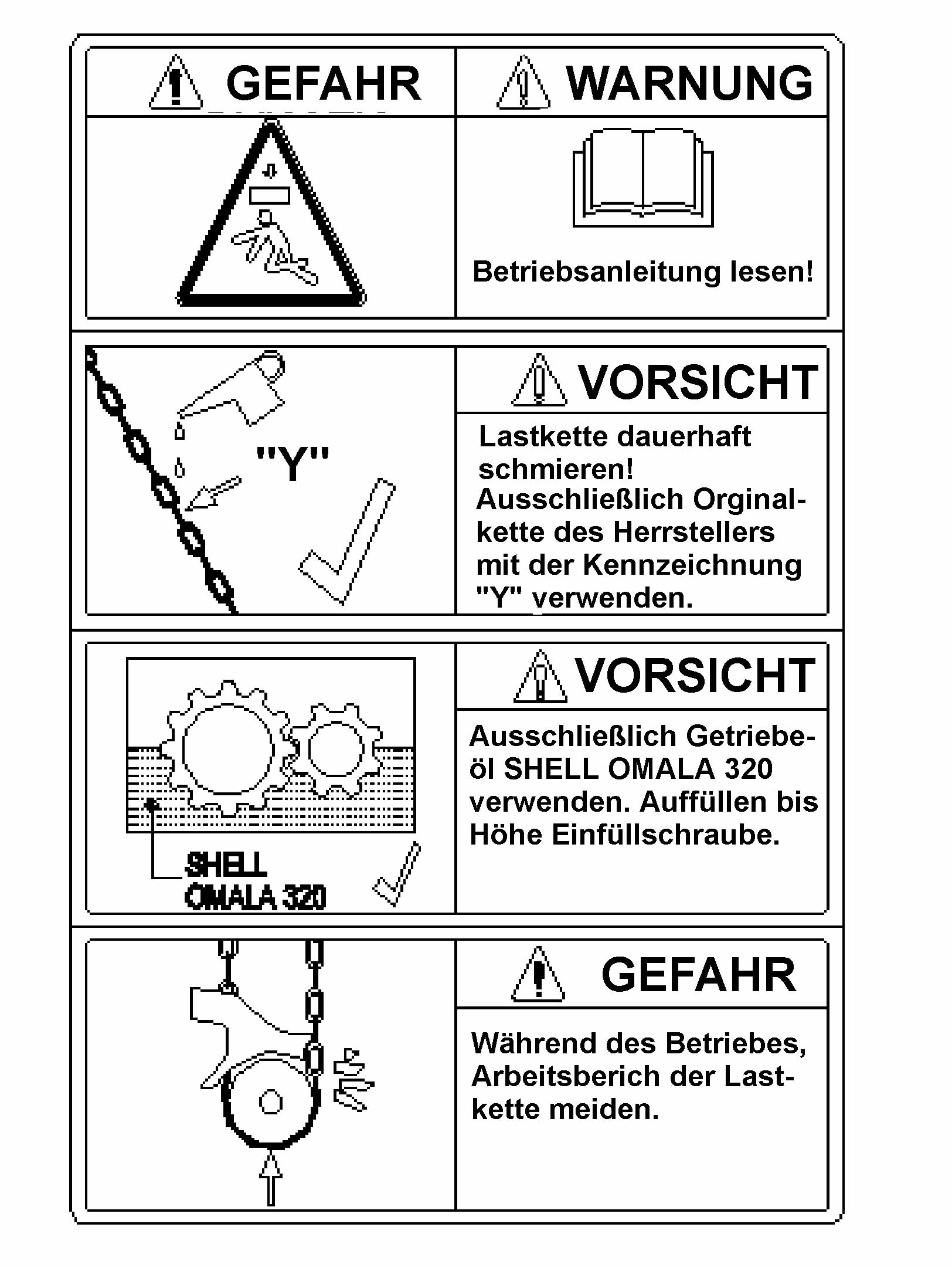 .Voorbeeld Positie van de typeplaatjes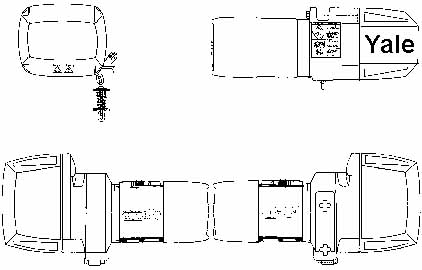 Abb. 2  positie van de type plaatjesDe plaatjes geven Informatie over veilige bediening en onderhoud. Wij adviseren, de plaatjes regelmatig bij controle beurten te Inspekteren.Indien er fouten op staan of beschadigd zijn dient men ze te vervangen..De TYPE platen  zijn voorzien van de volgende gegevens:	Apparaat identifisering	Max. veilige capaciteit	Waarschuwing voor electrische schokkenCE aanduiding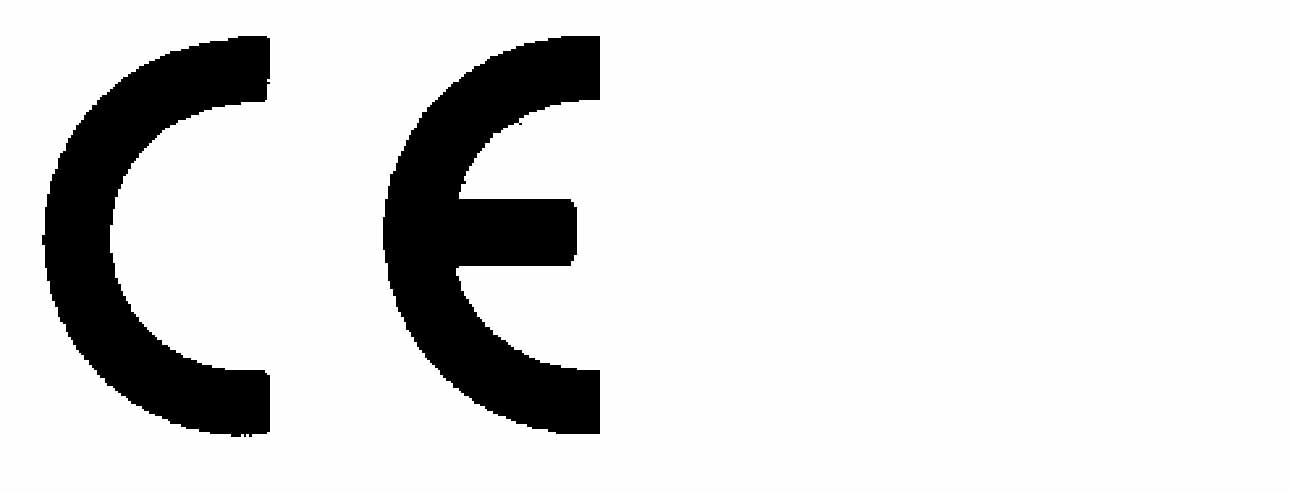 ce typeplaatDeze typeplaat bevindt zich op het middendeel van het hijsmiddel.Serienummer en capaciteitsplaat.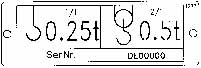 Serienummer en capaciteitsplaatDeze typeplaat bevindt zich aan de motorzijde  en toont het aantal ketting/kabelparten, de max. capaciteit, en het serienummer..voorbeeld van een typeplaatje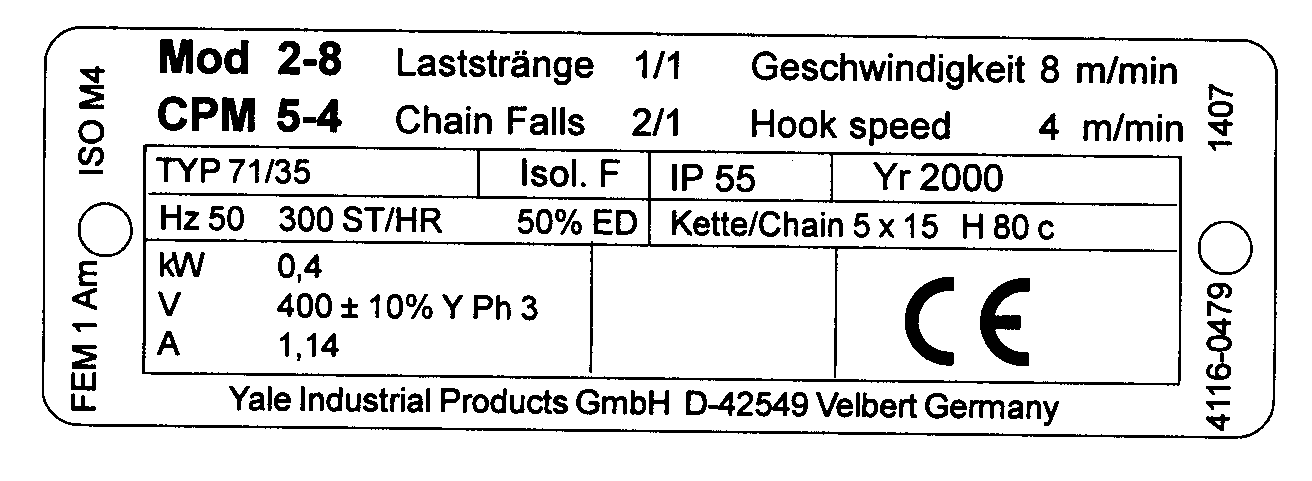 typeplaatDeze plaat bevindt zicht aan de moterzijde. Het toont de aansluitspanning, de hijssnelheid, de inschakelduur en het jaar van ingebruiksname.Bewegende electrische delen / waarschuwing gewicht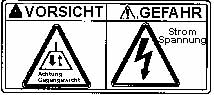 Bewegende electrische delen / waarschuwing gewicht Het label is gemaakt van vinyl met zelfklevende achterkant. De tekst, symbolen en omlijningen zijn zwart met een gele achtergrond. Label zit op het controlepaneel en waarschuwt voor elektriciteit in het paneel en het gewicht van het blok veroorzaakt door het contragewichtGevaar  / Waarschuwingslabel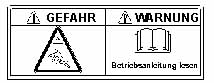 Gevaar  / Waarschuwingslabel Waarschuwt voor gevaar van passerende last en voor incorrect gebruik van het takel en het lezen van de handleiding.Ketting/kabelsmering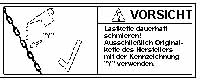 plaatje voor ketting of kabelsmeringwaarschuwt voor gevaren bij gebruik van het takel/lier met:De Ketting/kabel die niet gesmeerd is.Kettingen die niet door Yale geleverd zijn.Aandrijfsmering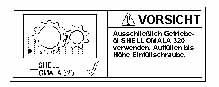 Plaatje voor aandrijfsmeringWaarschuwt voor de juiste olie en de hoeveelheid.aanraak gevaar bij de lastketting of kabel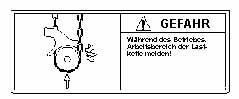 aanraak gevaar bij de lastketting of kabelWaarschuwt op aanraakgevaar bij bewegende delen van de lastketting/kabel gedurende het hijsen, vieren en bewegen van de last.Gebruikskwalificaties AlgemeenAlleen het hierna genoemde personeel mag na het lezen van deze handleiding met de hijsapp. werken:1.	Hiervoor aangesteld gekwalifiseerd personeel.2.	Gekwalifiseerd onderhouds-/testpersoneel.3.	gekwalifiseerde takelinspecteurs. „juist“ en „onjuist“ voor veilig werken met takels en of lierenDe volgende gebruiksinstructies worden aanbevolen ter voorkoming van onjuist gebruik, hetgeen kan leiden tot persoonlijke verwonding of beschadiging aan de apparatuur.Wat moet een takel/lier bediener weten.Men dient van het volgende punten op de hoogte te zijn::• 	de inhoud van deze gebruiksaanwijzing.• 	van alle controles en waarschuwingen op de apparatuur.•		dat de te hijsen lasten correct zijn aangeslagen en het hijsmiddel stevig vast staat.• 		dat de veiligheidsklep gesloten is zodat de last niet uit de haak kan vallen.• 		dat de te hijsen last vrij kan bewegen. • 	dat de last zicht recht onder het takel/lier bevindt.• 	aanslagmiddelen langzaam voorspannen, de last enkele centimeters hijsen en testen of de rem goed werkt, voordat men verder gaat hijsen, en regelmatig de slipkoppeling zonder last beproeven.• 	dat het takel in dezelfde richting gaat als vermeld staat op de hangdrukknopkast.• 	dat er zich geen personen bij de last bevinden. • 	dat men personen moet waarschuwen voor aankomende last.• 	dat de lasthaak en de last niet mogen  slingeren.• 	dat men bij storingen en of schade aan de hijsapparatuur dit direkt moet melden.• 	dat de hoofdschakelaar goed funktioneerd voordat men gaat werken.•	Regelmatig de slipkoppeling testen door onbelast de lasthaak 5 sec tegen het takelhuis te hijsen• 	dat men bij onderhoud alleen orginele Yale onderdelen gebruikt.Wat moet de gebruiker niet doen.de volgende punten dient de gebruiker niet te doen:• 	beschadigde apparatuur gebruiken.•	de veiligheidsklep verwijderen.•	de punt van de haak belasten.• 	de lastketting als aanslagmiddel gebruiken of de ketting of kabel om de last slaan.• 	de last hijsen indien deze niet recht onder het takel/lier staat.• 	een last zwaarder dan de toegestane max. capaciteit te hijsen.•	de overlast begrenzer (indien aanwezig) aan te laten spreken om te kijken hoeveel men kan    hijsen.•	de apparatuur te gebruiken om personen te verplaatsen.• 	lasthaak over de grond te laten slepen.• 	tijdens het bedienen van het takel/lier zich laten afleiden..•	de eindstop als eindafslag gebruiken	•	de eindschakelaar als eindstop te gebruiken, deze is alleen voor nood.• 	de last die in het takel/lier hangt  zonder begeleiding achter laten..•	ongeteste hijsapparatuur inzetten.StandaardHandSignalefig. 1 laat standaard handsinalen zien bij het werken met takels en lieren. De signalen moeten gebruiks worden, indien nodig, bij communicatie met de gebruiker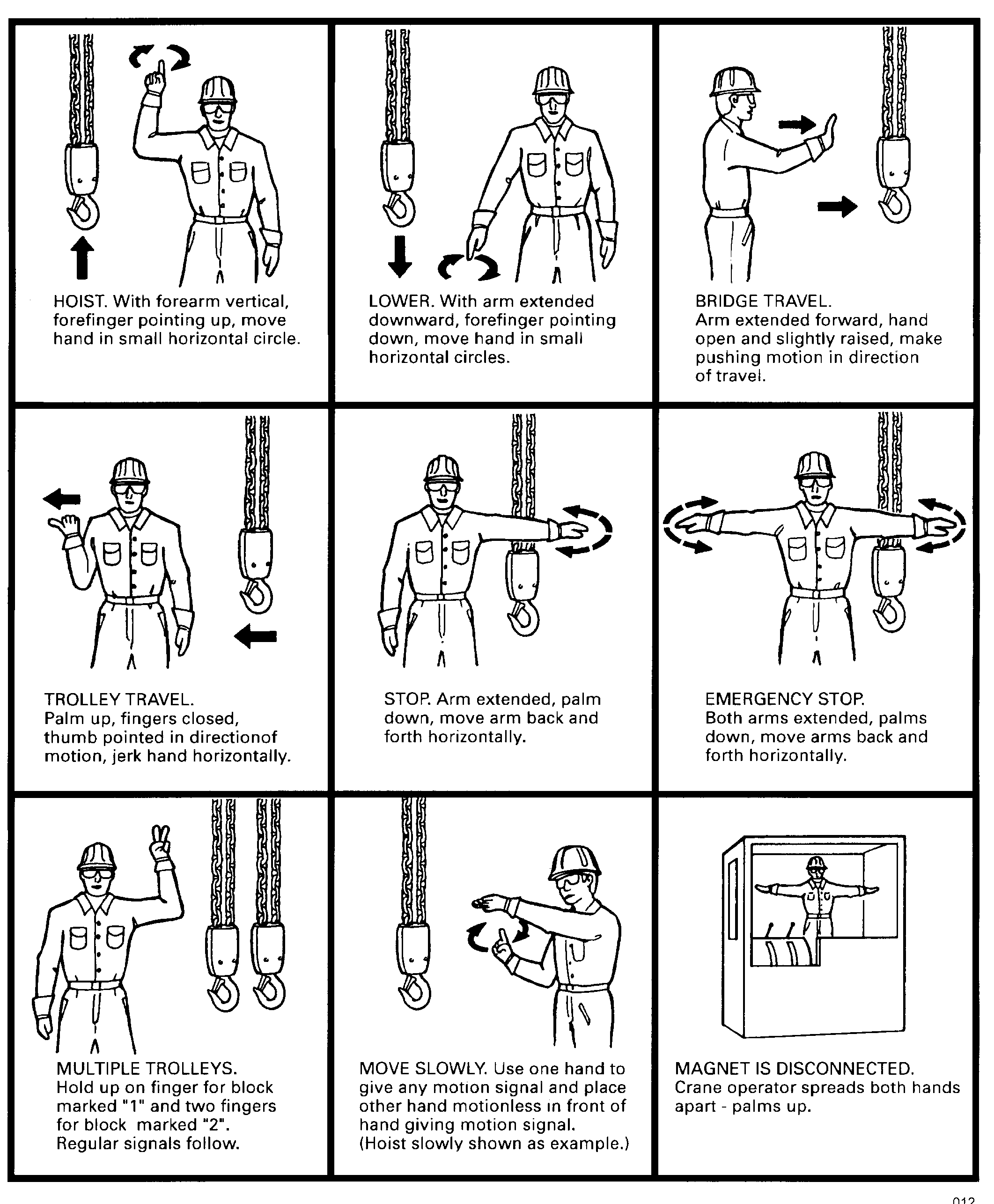 fig. 1 Standardhandsignale